Actividades SugeridasOBJETIVO DE APRENDIZAJE OA_13DESCRIPCIÓN DE LA ACTIVIDADESIdentificar y describir patrones numéricos en tablas que involucren una operación, de manera manual y/o usando software educativo3.Descubren y explican el patrón en la formación de números; por ejemplo: 
a   101001 . . . b   102003 . . .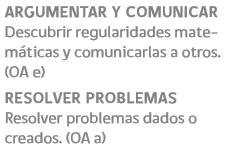 